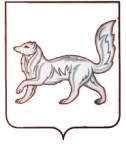 РОССИЙСКАЯ ФЕДЕРАЦИЯТУРУХАНСКИЙ РАЙОННЫЙ СОВЕТ ДЕПУТАТОВКРАСНОЯРСКОГО КРАЯРЕШЕНИЕ14.02.2020                                      с. Туруханск                                    № 27 – 475О даче согласия на создание муниципального казенного предприятия Туруханского района В соответствии с Федеральным законом от 14.11.2002 № 161-ФЗ «О государственных и муниципальных унитарных предприятиях», Положением «О порядке управления и распоряжения муниципальным имуществом Туруханского района», утвержденным решением Туруханского районного Совета депутатов от 27.06.2014 № 30-438, ст. 32, 41 Устава муниципального образования Туруханский район, Туруханский районный Совет депутатов РЕШИЛ:Дать согласие на создание муниципального казенного предприятия Туруханского района.Контроль за исполнением решения возложить на постоянную комиссию Туруханского районного Совета депутатов по экономической политике, собственности и содействию предпринимательству.Решение вступает в силу в день, следующего за днём его официального опубликования в общественно-политической газете Туруханского района «Маяк Севера».ПредседательТуруханского районного Совета депутатов                                                                                 Ю.М.Тагиров